   		 Home Wish List 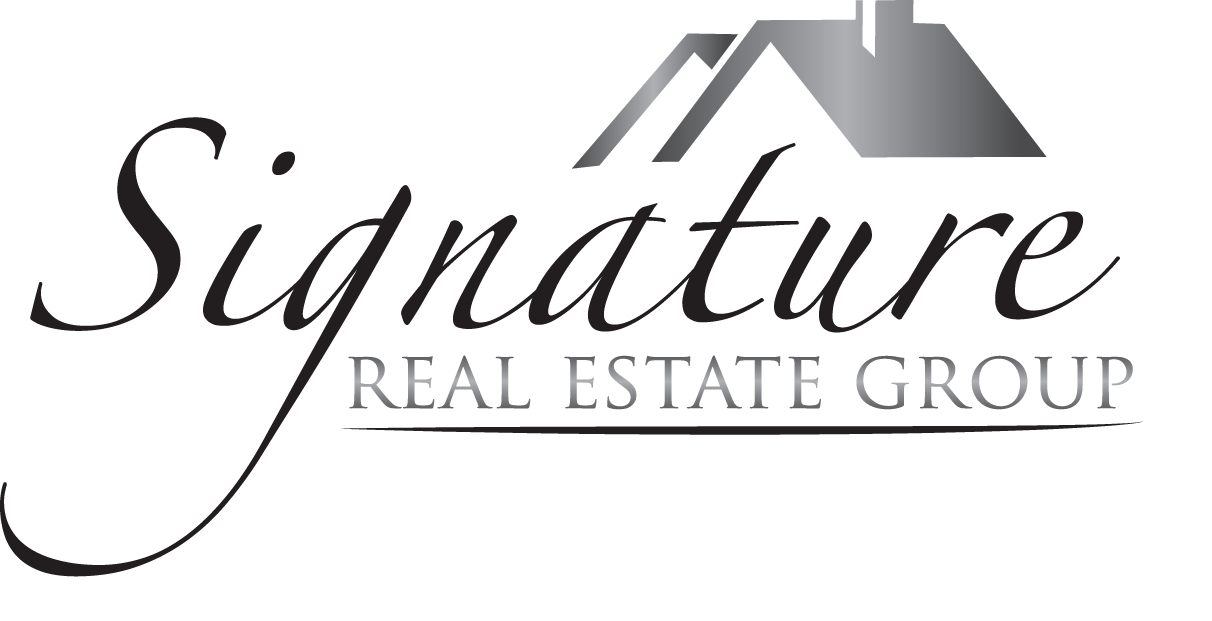 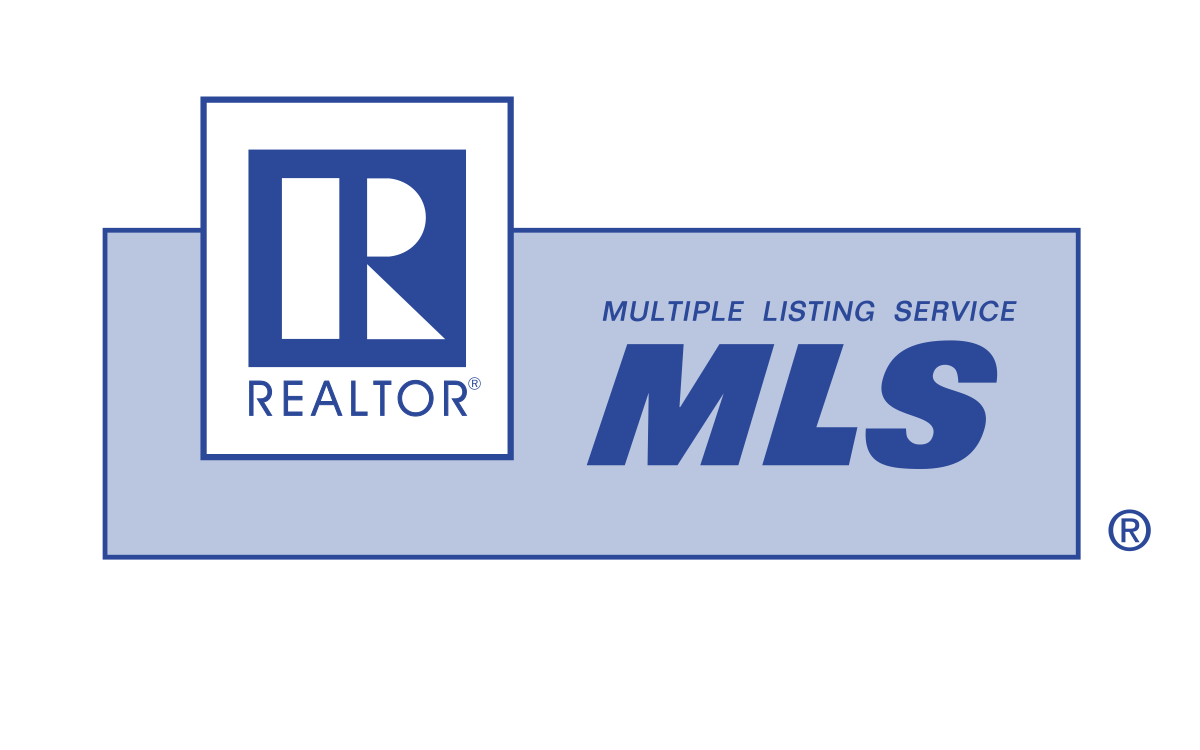 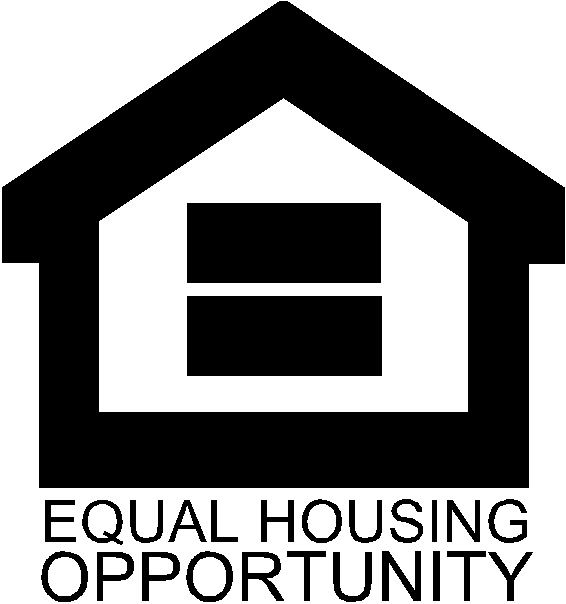 Name/Phone/Email:      	Date:      Name/Phone/Email:      	 Date:      PropertyCommentsExteriorCommentsResale/New ConstructionDeck/PatioMove-In Ready or Some Improvements NeededSwimming PoolYear BuiltGarageNumber of StoriesOther Structures (shed, RV gate)Lot SizeLandscaping (grass, desert, trees)View (city, mountain, golf view)LocationCommentsSquare FootageClose to ShoppingInteriorCommentsClose to SchoolsNumber of BedroomsClose to WorkNumber of BathroomsNearby Recreational FacilitiesLiving RoomDesired LocationKitchen Style (countertops finish, island, appliances)Homeowners Association(Yes/No, fees)Breakfast AreaCommunity Features (55+, gated, pool, trails)Dining RoomGeneralCommentsFamily RoomMoving TimeframeOther (den, office)Price RangeFireplace(s)Lender Pre-approvedFlooring (ceramic, carpet, wood)ContingenciesOpenness of HomeRelocating?Top five features your home must have:1.      2.      3.      4.      5.      Add one feature to make this your dream home:Additional Comments: